DOKUMEN-DOKUMEN YANG DIPERLUKAN UNTUK PENDAFTARAN(MAL / TUNTUTAN MUTA’AH)PERHATIAN: Tuntutan berjumlah RM100,000.00 dan ke bawah hendaklah didaftarkan di Mahkamah Rendah Syariah dan tuntutan berjumlah RM100,000.01 dan ke atas hendaklah didaftarkan di Mahkamah Tinggi Syariah.Sila sediakan dokumen-dokumen berikut sebelum pendaftaran.Salinan dokumen bertanda ( * ) hendaklah disahkan benar oleh agensi berkenaanSetiap borang permohonan hendaklah diisi dengan kemas, jelas dan mudah untuk dibaca (TULISAN BERTAIP DIGALAKKAN).Setiap salinan dokumen hendaklah disediakan dengan kertas bersaiz A4.Setiap tuntutan hendaklah didaftarkan oleh Plaintif atau Peguam Syarie yang telah dilantik sahaja.Salinan Saman/ Dokumen PERLU ditambah mengikut bilangan, sekiranya pihak-pihak melebihi daripada  seorang. (jika berkaitan sahaja).Pendaftaran tidak akan diterima (ditolak) JIKA GAGAL mengemukakan dokumen tersebut dengan lengkap.Penggunaan cecair pemadam (liquid paper) adalah dilarang.BAYARAN PENDAFTARANSaman Dan Pernyataan Tuntutan (RM25.00)(MRS)/ (RM50.00)(MTS)	Penyampaian Notis Sulh/Saman Oleh Mahkamah (RM1.00 - untuk 3km pertama)* penambahan RM1.00 jika melebihi 3km	Permohonan Interlokutori – Luar Bidangkuasa (Jika Perlu RM10.00)(MRS)/ (RM10.00)(MTS) Permohonan Interlokutori – Penyampaian Saman Ganti (Jika Perlu RM10.00)(MRS)/ (RM10.00)(MTS)Perintah Interlokutori (bagi setiap perintah interlokutori yang dikeluarkan) (RM5.00)(MRS)/ (RM10.00)(MTS)Perintah/ Penghakiman (RM13.00)(MRS)/(RM25.00)(MTS)Wakalah setiap seorang (RM10.00)Untuk kegunaan pejabat sahaja Nota: tandakan ( ✓ ) pada petak berkenaan. (dokumen yang diterima daripada pelanggan)Disemak	: …………….…..…								Tarikh		:								Disahkan	: …………….…..…Tarikh		:Tuntutan Muta’ahSeksyen 58Enakmen Undang-Undang Keluarga Islam Negeri Sabah 2004PERNYATAAN TUNTUTANDI DALAM MAHKAMAH *TINGGI/ RENDAH SYARIAH DI …………………DI NEGERI SABAHSAMAN NO.: ……………………………………………. ANTARA…………………………………..……………………………. 		PLAINTIF(*NO. K/P/ PASPORT: …………………………………….)DAN…………………………………..…………………………….		DEFENDAN (*NO. K/P/ PASPORT: …………………………………….)BUTIRAN PLAINTIF/ DEFENDANPlaintif dalam kes ini yang bernama ……..……………………..……………………… *No. K/P/ Pasport: ……………...……….. yang kini tinggal di ……..…………..…… ……..…………………………..…………………..…………………………..……………. dan merupakan (hubungan) ………………………………… kepada Defendan.Defendan bernama ……..……………………..……………………………..…………… *No. K/P/ Pasport: ……......…….......……….. adalah merupakan (hubungan) ……………..........…kepada Plaintif yang beralamat di ………………………………………..……..………........................……………………..…...........................……….. dan bekerja sebagai ………………………… di …………………………...…………..………………………………………………………………………… dan berpendapatan sebanyak RM ………………. sebulan.Plaintif dan Defendan telah bernikah pada tarikh ………..…… di ……...………….. .PERENGGAN 4- HENDAKLAH DIISI SEKIRANYA PERNAH BERCERAI/ KALI PERTAMA DAN RUJU’/NIKAH SEMULAPlaintif dan Defendan *pernah/ tidak pernah bercerai pada tarikh ……..…..…… dengan talaq …………. dan telah *ruju’/ nikah semula pada tarikh ……..…..……Plaintif dan Defendan telah bercerai pada tarikh ……..…..…… di Mahkamah Rendah Syariah ………………………………………..Hasil perkahwinan tersebut, Plaintif dan Defendan telah dikurniakan …… orang anak iaitu:………...…………………………….. *No. Mykid/ MyKad: ..………….…………..Umur: ……………… tahun. 	        Jantina: *Lelaki / Perempuan.…………...………………………….. *No. Mykid/ MyKad: ..………….…………..Umur: ……………… tahun. 	        Jantina: *Lelaki / Perempuan.…...………………………………….. *No. Mykid/ MyKad: ..………….…………..Umur: ……………… tahun. 	        Jantina: *Lelaki / Perempuan.……...……………………………….. *No. Mykid/ MyKad: ..………….…………..Umur: ……………… tahun. 	        Jantina: *Lelaki / Perempuan.……………………...……………….. *No. Mykid/ MyKad: ..………….…………..Umur: ……………… tahun. 	        Jantina: *Lelaki / Perempuan.(Sila gunakan lampiran sekiranya ruang tidak mencukupi)BUTIRAN TUNTUTANPlaintif memohon Mahkamah Yang Mulia ini memerintahkan Defendan membayar Muta’ah sebanyak RM……………. atau (sekiranya tuntutan selain dari wang tunai sila nyatakan) ………………………….………………………………………………….. ……………………………………………………………….……………………………… …………………………………………………………….…………………………………Alasan-alasan tuntutan Muta’ah ini adalah seperti berikut:………………………………………………………………………………………………………………………………………………………………………………………………………………………………………………………………………………………………………………………………………………………………………………………………………………………………………………………………………………………………………………………………………………………………………………………………………………………………………………………………………………………………………………………………………………………………………………………………………………………………………………………………………………………………………………………………………………………………………………………………………………………………………………………………………………………………………………………………………………………………………………………………………………………………………………………………………………………………………………………………………………………………………………………………………………(Sila gunakan lampiran sekiranya ruang tidak mencukupi)Cara pembayaran bagi Muta’ah hendaklah dibuat secara deposit ke dalam akaun Plaintif bernama ...……………………………....……………………………………….. (No. Akaun: ………………..…………………. Bank: ………….……..….………..…..) / lain-lain ……………………………………….…………………………………………….Plaintif memohon kepada Mahkamah Yang Mulia ini agar meluluskan tuntutan Plaintif selari dengan peruntukkan di bawah Seksyen 58 Enakmen Undang-Undang Keluarga Islam Negeri Sabah 2004 atau apa-apa perintah yang difikirkan patut oleh Mahkamah Yang Mulia ini.Kepada ……..……….……………………….…… Defendan yang dinamakan di atas yang beralamat di ………………………………………………...…………………………………….  ……………………………………………………………………………………….……………..Bertarikh ………………………	         	        ……………………………………………….        					        	        Plaintif (atau Peguam Syarie bagi Plaintif)NOTA: (*sila potong mana yang tidak berkaitan)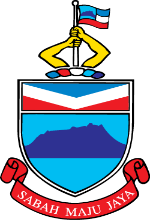     *Untuk diisi oleh Pemohon / Plaintif. Sila isi dengan HURUF BESARBILDOKUMEN YANG DIPERLUKANSEMAKAN PELANGGANSEMAKAN MAHKAMAHPernyataan Tuntutan dan Borang Maklumat Diri3 SalinanSalinan Kad Pengenalan/ Pasport – Plaintif/ Defendan 3 salinanPlantif hendaklah bermastautin di dalam daerah berbidangkuasa.Jika alamat di dalam kad pengenalan bukan dalam bidangkuasa daerah tersebut, isi Borang Pengesahan Pemastautinan (Boleh didapati di kaunter/ laman web  JKSNS)*TEMPOH SAH LAKU ADALAH 6 BULAN DARI TARIKH PENDAFTARAN1 salinanSurat Perakuan Cerai/ Perintah Cerai 3 salinanSalinan Sijil Kelahiran Anak (jika ada)3 salinanSalinan Slip Gaji/ Penyata Pendapatan Defendan (jika ada)3 salinanSlip/ Penyata Bank Plaintif (jika ada)3 salinanWAKTU PENDAFTARAN & PEMBAYARANMAHKAMAH RENDAH SYARIAH / MAHKAMAH TINGGI SYARIAHISNIN - KHAMISSesi 1	:     8.00 Pagi – 12.30 Tengah hariSesi 2	:     2.00 Petang – 3.00 PetangJUMAATSesi 1  :     8.00 Pagi – 11.30 PagiSesi 2  :     2.00 Petang – 3.00 PetangNOTA : SILA HADIR 30 MINIT SEBELUM WAKTU BAYARAN DITUTUPBORANG MAKLUMAT DIRI(maklumat ini perlu dilengkapkan bersama borang permohonan / tuntutan)PEMOHON / PLAINTIFPEMOHON / PLAINTIFPEMOHON / PLAINTIFPEMOHON / PLAINTIFPEMOHON / PLAINTIF                 RESPONDEN / DEFENDAN                 RESPONDEN / DEFENDAN                 RESPONDEN / DEFENDAN                 RESPONDEN / DEFENDAN                 RESPONDEN / DEFENDANNamaNamaNo. Kad Pengenalan(Sila isi salah satu yang berkenaan)Baru        :Lama       :Tentera / Polis   :Pasport   :Baru        :Lama       :Tentera / Polis   :Pasport   :Baru        :Lama       :Tentera / Polis   :Pasport   :Baru        :Lama       :Tentera / Polis   :Pasport   :No. Kad Pengenalan(Sila isi salah satu yang berkenaan)Baru        :Lama       :Tentera / Polis   :Pasport   :Baru        :Lama       :Tentera / Polis   :Pasport   :Baru        :Lama       :Tentera / Polis   :Pasport   :Baru        :Lama       :Tentera / Polis   :Pasport   :Alamat untuk dihubungiAlamat untuk dihubungiPoskodPoskodPekerjaanPekerjaanTarikh LahirTarikh LahirUmurUmurBangsaBangsaTempat / Negeri AsalTempat / Negeri AsalMaklumat Peguam PlaintifMaklumat Peguam PlaintifMaklumat Peguam PlaintifMaklumat Peguam PlaintifMaklumat Peguam PlaintifMaklumat Peguam DefendanMaklumat Peguam DefendanMaklumat Peguam DefendanMaklumat Peguam DefendanMaklumat Peguam DefendanTetuan (Alamat)Tetuan (Alamat)No. Telefon & E-melNo. Telefon & E-melNo. Sijil Beramal & Tarikh TamatNo. Sijil Beramal & Tarikh TamatSila tandakan (√) sebagai pilihan hebahan makluman prosiding (mySMS / e-mel)Sila tandakan (√) sebagai pilihan hebahan makluman prosiding (mySMS / e-mel)Sila tandakan (√) sebagai pilihan hebahan makluman prosiding (mySMS / e-mel)Sila tandakan (√) sebagai pilihan hebahan makluman prosiding (mySMS / e-mel)Sila tandakan (√) sebagai pilihan hebahan makluman prosiding (mySMS / e-mel)Sila tandakan (√) sebagai pilihan hebahan makluman prosiding (mySMS / e-mel)Sila tandakan (√) sebagai pilihan hebahan makluman prosiding (mySMS / e-mel)Sila tandakan (√) sebagai pilihan hebahan makluman prosiding (mySMS / e-mel)Sila tandakan (√) sebagai pilihan hebahan makluman prosiding (mySMS / e-mel)Sila tandakan (√) sebagai pilihan hebahan makluman prosiding (mySMS / e-mel)No. TelefonNo. TelefonE-melE-mel